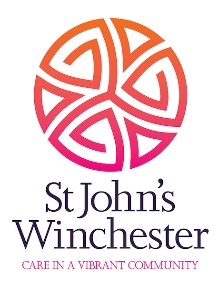 STATEMENT OF PURPOSEST JOHN’S WINCHESTERProviders Name and Legal StatusLocation 1 of 2 – The Almshouses Location 2 of 2 Moorside Nursing Home Name of Nominated Individual Mr Clive CookDirectorName of providerSt Johns Winchester Provider ID1-101613104Legal Status Organisation Charity Charity Number Registered Charity No 250926Points of Contact and for the Service of DocumentsPoints of Contact and for the Service of DocumentsBusiness Address32 St Johns SouthThe Broad WayWinchesterHampshire Post Code SO23 9LNBusiness Telephone 01962 854418e-mail office@stjohnswinchester.co.ukAims and objective of St Johns Winchester St John’s Winchester Charity (‘The Charity’) is popularly believed to have been founded in the 12th century. It has been providing care for older people in need for many centuries. The Charity currently houses nearly 100 elderly residents on four sites of sheltered Almshouse accommodation in Winchester and provides a range of support services for those residents.  It also operates Moorside, a care home for people with dementiaMission StatementTo provide an inspirational community where older people are empowered and enabled to live full and rich lives through quality care and support, housing and friendship.WebsiteThe Charity’s website can be found at: -www.stjohnswinchester.co.ukRegistered Manager Sue TaylorTime at this location 100%Name of location St Johns Winchester AlmshousesBusiness Address 27 St Johns SouthWinchester HampshirePost Code SO23 9LNTelephone Number01962 852743e-mail sue.taylor@stjohnswinchester.co.ukRegulated Activity for this locationPersonal Care Type of service provided at this location Supported Living Services (SLS)Extra Care Housing (EXC)CQC service user bandsAdults Age 65+The whole population Description of locationDescription of locationThe AlmshousesThe Charity operates four sites of almshouse accommodation but these are all administered centrally from the Charity’s administrative office.  The same welfare staff team work across all the sites. They operate from the Matron’s office.The three main sites are St John’s South SO23 9LN (with 27 units of accommodation), St John’s North SO23 9BD (with 25 units of accommodation), and St Mary Magdalen Almshouses SO23 9LR (with 25 units of accommodation).  These are all linked by a Tunstall Telecom alarm system to the Matron’s office and all the welfare staff have a hand-held alarm system when they are moving around the sites.There are staff on duty between 7.00am and 9.00pm, and someone is on call between 9.00pm and 7.00am for emergencies.   	There is also a separate small block of almshouses known as Christes Hospital (with 5 units of accommodation) with a resident warden who is part of the welfare staff team.Most of the Charity’s almshouses comprise one-bedroom flats.  Most of these are big enough to provide accommodation for a couple, although some are only of sufficient size for a single person.  Within each flat there is a living room, bedroom, bathroom and a kitchen.The AlmshousesThe Charity operates four sites of almshouse accommodation but these are all administered centrally from the Charity’s administrative office.  The same welfare staff team work across all the sites. They operate from the Matron’s office.The three main sites are St John’s South SO23 9LN (with 27 units of accommodation), St John’s North SO23 9BD (with 25 units of accommodation), and St Mary Magdalen Almshouses SO23 9LR (with 25 units of accommodation).  These are all linked by a Tunstall Telecom alarm system to the Matron’s office and all the welfare staff have a hand-held alarm system when they are moving around the sites.There are staff on duty between 7.00am and 9.00pm, and someone is on call between 9.00pm and 7.00am for emergencies.   	There is also a separate small block of almshouses known as Christes Hospital (with 5 units of accommodation) with a resident warden who is part of the welfare staff team.Most of the Charity’s almshouses comprise one-bedroom flats.  Most of these are big enough to provide accommodation for a couple, although some are only of sufficient size for a single person.  Within each flat there is a living room, bedroom, bathroom and a kitchen.Aims and objectives of the service to carry on the regulated activityAims and objectives of the service to carry on the regulated activityGeneral Welfare SupportThe Charity’s welfare staff provide regular guidance, support and care to residents as necessary.   The Charity employs a Matron, Deputy Matron and a Community Wellness Matron, 2 of whom have nursing qualifications and who tend to be collectively referred to as ‘the Matrons.’  The care and support advice offered by the welfare staff is greater than that which would normally be associated with a warden service in sheltered housing. Residents are, however, expected to be able to lead an independent life when they are admitted, and be able to cook and care for themselves.  There is an understanding that those admitted will be of an age when they are beginning to need the reassurance of the sort of back up which is available within the Almshouses.	A significant part of the welfare staff’s role is visiting and giving verbal support, encouragement and advice.  Given the professional skills available on the team, however, some personal care can be offered during early stages of frailty, and some nursing input in the event of emergencies and in cases of short term sickness. All residents remain independent householders and are fully entitled to community care services made available to the community by Health and Social Care.  An important role of the welfare staff is in mediating the input of that care.  General Welfare SupportThe Charity’s welfare staff provide regular guidance, support and care to residents as necessary.   The Charity employs a Matron, Deputy Matron and a Community Wellness Matron, 2 of whom have nursing qualifications and who tend to be collectively referred to as ‘the Matrons.’  The care and support advice offered by the welfare staff is greater than that which would normally be associated with a warden service in sheltered housing. Residents are, however, expected to be able to lead an independent life when they are admitted, and be able to cook and care for themselves.  There is an understanding that those admitted will be of an age when they are beginning to need the reassurance of the sort of back up which is available within the Almshouses.	A significant part of the welfare staff’s role is visiting and giving verbal support, encouragement and advice.  Given the professional skills available on the team, however, some personal care can be offered during early stages of frailty, and some nursing input in the event of emergencies and in cases of short term sickness. All residents remain independent householders and are fully entitled to community care services made available to the community by Health and Social Care.  An important role of the welfare staff is in mediating the input of that care.  How are the health and care needs are met by the serviceHow are the health and care needs are met by the serviceProvision of Personal CareTo help residents to live independently in their own home elements of personal care may be provided by the Charity’s welfare staff.   The tasks which they can assist with are as follows: -Washing, dressing, bathing and showering.Assistance with medication.Physical assistance with eating or drinking.Physical assistance in an emergency/short term illness.The prompting and supervision of any of the above where residents are unable to make clear decisions for themselves.Call out in the event of a night time emergency.The provision of care is intended to help residents maintain independence for as long as possible, and to see them through short term illness and crisis.   If regular daily care is needed which exceeds that which the Charity’s staffing can support, then residents may be advised to apply to Hampshire County Council Adult Services for community care support, and every help will be provided in seeking that assistance.If a resident chooses to receive personal care from the almshouse Welfare Staff then the Resident will be invited to sign an Agreement for Personal Care following a full needs assessment.Residents receiving personal care will be given an individual care plan detailing the care to be provided, which will be developed in full consultation with the resident.Medication will be administered in accordance with the Medication Policy.All staff providing personal care will be appropriately trained and qualified to do so.Matron will ensure that regular reviews take place in respect of all care plans so that a Resident’s views on the delivery of care are actively sought and considered.As the Trustees of the Charity are ultimately responsible for management of the Charity they receive regular updates on the provision of care from the Matron at a quarterly Care Provision Committee (CPC) Meeting. A separate almshouses panel comprising members of the CPC meets more often to determine admissions to the almshouses and receive a verbal report from the Matron. Annually, residents’ views will be collectively sought through surveys of opinions on the services being provided.All services provided for residents living within the almshouses is clearly explained within our Care and Support Policy.Provision of Personal CareTo help residents to live independently in their own home elements of personal care may be provided by the Charity’s welfare staff.   The tasks which they can assist with are as follows: -Washing, dressing, bathing and showering.Assistance with medication.Physical assistance with eating or drinking.Physical assistance in an emergency/short term illness.The prompting and supervision of any of the above where residents are unable to make clear decisions for themselves.Call out in the event of a night time emergency.The provision of care is intended to help residents maintain independence for as long as possible, and to see them through short term illness and crisis.   If regular daily care is needed which exceeds that which the Charity’s staffing can support, then residents may be advised to apply to Hampshire County Council Adult Services for community care support, and every help will be provided in seeking that assistance.If a resident chooses to receive personal care from the almshouse Welfare Staff then the Resident will be invited to sign an Agreement for Personal Care following a full needs assessment.Residents receiving personal care will be given an individual care plan detailing the care to be provided, which will be developed in full consultation with the resident.Medication will be administered in accordance with the Medication Policy.All staff providing personal care will be appropriately trained and qualified to do so.Matron will ensure that regular reviews take place in respect of all care plans so that a Resident’s views on the delivery of care are actively sought and considered.As the Trustees of the Charity are ultimately responsible for management of the Charity they receive regular updates on the provision of care from the Matron at a quarterly Care Provision Committee (CPC) Meeting. A separate almshouses panel comprising members of the CPC meets more often to determine admissions to the almshouses and receive a verbal report from the Matron. Annually, residents’ views will be collectively sought through surveys of opinions on the services being provided.All services provided for residents living within the almshouses is clearly explained within our Care and Support Policy.Registered Manager detailsDeborah Macartney RGNTime at this location 100%Name of location Moorside Nursing Home Business Address Moorside Nursing Home DurngateWinchesterHampshirePost Code SO23 8DUEmail addressdeborah.macartney@stjohnswinchester.co.ukTelephone Number01962 854548Business e-mail  moorside@stjohnswinchester.co.ukRegulated Activity for this locationAccommodation for persons who require nursing or personal care Type of service provided at this location Care Home Service with Nursing (CHN)CQC service user bandsMental HealthDementiaAdults aged 65+Number of approved beds 31Description of locationDescription of locationMoorside Nursing Home opened in 1996 as a Care Home for older people with dementia in need of nursing or residential care. It provides care for male and female residents, all of whom are over sixty-five years of age.The Home is sited in the centre of the city because we are committed to maximising links with the surrounding community, families and friends and making the Home a resource for the community.The Home has 31 rooms located within four separate purpose built ‘Suites’.  The Home has been designed to provide a smaller ‘home within a home’ feel. One suite has eight bedrooms and two of nine bedrooms.  Room sizes vary slightly but all exceed 12m².All rooms have a fitted wardrobe, and are equipped with a variable height bed and a bedside locker. Twenty-eight out of the thirty-one rooms have en-suite.  The two that do not are adjacent to a bathroom.  The rooms are socketed for television so residents can introduce their own television sets.    Each suite is formed around an individual sitting room and dining area with kitchenette which serves the residents of that suite.  There is a large communal lounge on the ground floor for use by the Day Centre, residents and visitors.  All areas within the home are accessible by wheelchairs and there are grab rails fitted throughout.  The building has two main floors with two lifts for easy access. There is a nurse station located between each suite for easy access for staff.  There is an on-site hair salon with a visiting hairdresser There are adapted bathrooms on each floor with specialist baths and lifting equipment.The Home is fitted with fire alarms which are regularly inspected.  Staff also carry out regular fire drills.  A copy of the Fire Procedure is displayed in each resident’s room.  Because of the disability of the residents it is necessary to maintain a locked door policy in relation to external doors, although these are automatically opened when the fire alarm is activated.The property has an attractive secure garden to which residents have access when they wish. The Home has a well-equipped kitchen providing a high standard of meals to meet all dietary needs by the catering team There is a laundry room and all items are washed within the home by the in-house team. Moorside Nursing Home opened in 1996 as a Care Home for older people with dementia in need of nursing or residential care. It provides care for male and female residents, all of whom are over sixty-five years of age.The Home is sited in the centre of the city because we are committed to maximising links with the surrounding community, families and friends and making the Home a resource for the community.The Home has 31 rooms located within four separate purpose built ‘Suites’.  The Home has been designed to provide a smaller ‘home within a home’ feel. One suite has eight bedrooms and two of nine bedrooms.  Room sizes vary slightly but all exceed 12m².All rooms have a fitted wardrobe, and are equipped with a variable height bed and a bedside locker. Twenty-eight out of the thirty-one rooms have en-suite.  The two that do not are adjacent to a bathroom.  The rooms are socketed for television so residents can introduce their own television sets.    Each suite is formed around an individual sitting room and dining area with kitchenette which serves the residents of that suite.  There is a large communal lounge on the ground floor for use by the Day Centre, residents and visitors.  All areas within the home are accessible by wheelchairs and there are grab rails fitted throughout.  The building has two main floors with two lifts for easy access. There is a nurse station located between each suite for easy access for staff.  There is an on-site hair salon with a visiting hairdresser There are adapted bathrooms on each floor with specialist baths and lifting equipment.The Home is fitted with fire alarms which are regularly inspected.  Staff also carry out regular fire drills.  A copy of the Fire Procedure is displayed in each resident’s room.  Because of the disability of the residents it is necessary to maintain a locked door policy in relation to external doors, although these are automatically opened when the fire alarm is activated.The property has an attractive secure garden to which residents have access when they wish. The Home has a well-equipped kitchen providing a high standard of meals to meet all dietary needs by the catering team There is a laundry room and all items are washed within the home by the in-house team. Aims and objectives of the service to carry on the regulated activityAims and objectives of the service to carry on the regulated activityAdmission The Charity is governed by a Charity Commission Scheme which provides that only persons of limited financial means are eligible for appointment as residents.  Accommodation at Moorside is heavily subsidised by the Charity and an assessment must be made of all applications for accommodation to ensure that it is appropriate for residents to receive this subsidised support.Moorside exists to provide a centre of excellence in care and support for the elderly mentally frail, particularly for sufferers of dementia. We strive to provide holistic support for the resident, their family and friends throughout their stay.Prospective residents of the home are likely to have any of the following conditions arising from organic or functional illness (although organic illness is likely to predominate)Confused behaviour arising from Alzheimer’s Disease or other dementias.Mental disorder arising from other degenerative diseases or head injury.Depression arising from mental or physical illness.Paranoia.Anxiety states.We believe in holistic care for our residents which values them as individuals.The Home provides supportive care for residents whose behaviour prevents them from living in an ordinary nursing home for older people.  A care assessment will be made of all prospective residents by the Matron and will assess what is required to meet all personal and emotional care and support needs.Every effort will be made to consult residents about their care and the operation of the Home.  Given their disabilities, however, it is anticipated that this will be explored more directly at relatives meetings which are held regularly, once a month.  As part of the Charity’s quality assurance systems, residents’ and relatives views on the running of the Home will be invited regularly by survey at least annually.   The results of the surveys will be made available to existing residents’ relatives as they occur, and can be made available to relatives of prospective residents.Spiritual needsThe St John’s Chaplain provides pastoral support to residents and takes regular weekly services for those residents who wish to participate.  There is, however, no specific religious affiliation required of residents, and every effort will be made to assist residents who have a different religious affiliation to attend services of their choice.Long StayApplicants will be asked to complete an application form to assess their eligibility.  As part of the process of considering an application it may be necessary to arrange a home or hospital visit.Short StaysOne bed within Moorside is kept available for short stay admissions to offer respite or convalescent care.  Subject to availability and liaison with the Matron, these are available usually for periods of 1-4 weeks planned respite care. The Day CentreThe Day Centre operates two days a week and provides supportive facilities for elderly mentally infirm people in the community between 9.30am and 3.30pm.   A separate operational policy sets out the principles of care for the Day Centre.    One of its primary aims is to provide respite for carers in the community.  This will often be linked to the short stay care set out below.  Life at Moorside A regular programme of activities are organised for residents.  A list of activities current at any time is always available from the Home. The Charity believes in the value of recreational activities and the encouragement of residents to participate.    It is important to recognise, however, that activities should not become part of a regimented routine.  Every effort will be made to tailor these to individual needs and to recognise an individual’s right to choose not to participate.Admission The Charity is governed by a Charity Commission Scheme which provides that only persons of limited financial means are eligible for appointment as residents.  Accommodation at Moorside is heavily subsidised by the Charity and an assessment must be made of all applications for accommodation to ensure that it is appropriate for residents to receive this subsidised support.Moorside exists to provide a centre of excellence in care and support for the elderly mentally frail, particularly for sufferers of dementia. We strive to provide holistic support for the resident, their family and friends throughout their stay.Prospective residents of the home are likely to have any of the following conditions arising from organic or functional illness (although organic illness is likely to predominate)Confused behaviour arising from Alzheimer’s Disease or other dementias.Mental disorder arising from other degenerative diseases or head injury.Depression arising from mental or physical illness.Paranoia.Anxiety states.We believe in holistic care for our residents which values them as individuals.The Home provides supportive care for residents whose behaviour prevents them from living in an ordinary nursing home for older people.  A care assessment will be made of all prospective residents by the Matron and will assess what is required to meet all personal and emotional care and support needs.Every effort will be made to consult residents about their care and the operation of the Home.  Given their disabilities, however, it is anticipated that this will be explored more directly at relatives meetings which are held regularly, once a month.  As part of the Charity’s quality assurance systems, residents’ and relatives views on the running of the Home will be invited regularly by survey at least annually.   The results of the surveys will be made available to existing residents’ relatives as they occur, and can be made available to relatives of prospective residents.Spiritual needsThe St John’s Chaplain provides pastoral support to residents and takes regular weekly services for those residents who wish to participate.  There is, however, no specific religious affiliation required of residents, and every effort will be made to assist residents who have a different religious affiliation to attend services of their choice.Long StayApplicants will be asked to complete an application form to assess their eligibility.  As part of the process of considering an application it may be necessary to arrange a home or hospital visit.Short StaysOne bed within Moorside is kept available for short stay admissions to offer respite or convalescent care.  Subject to availability and liaison with the Matron, these are available usually for periods of 1-4 weeks planned respite care. The Day CentreThe Day Centre operates two days a week and provides supportive facilities for elderly mentally infirm people in the community between 9.30am and 3.30pm.   A separate operational policy sets out the principles of care for the Day Centre.    One of its primary aims is to provide respite for carers in the community.  This will often be linked to the short stay care set out below.  Life at Moorside A regular programme of activities are organised for residents.  A list of activities current at any time is always available from the Home. The Charity believes in the value of recreational activities and the encouragement of residents to participate.    It is important to recognise, however, that activities should not become part of a regimented routine.  Every effort will be made to tailor these to individual needs and to recognise an individual’s right to choose not to participate.How are the health and care needs are met by the serviceProvision of CareThe Home provides both residential and nursing care.  Every effort will be made to continue to meet residents varied nursing needs, including ‘end of life’ care.  The main exceptions are where hospitalisation or specialised care which cannot be provided within the Home is recommended medically.Trained nurses will discuss care directly with a resident’s close relatives and where possible with the resident.  The emphasis for the nurses is on planning care collaboratively.Each qualified nurse will be responsible for planning care with one or more of the residents.  Opportunity for other nurses to comment will be given at regular team discussions.A care plan will be established for each resident, and Matron or the primary nurse will always be prepared to discuss this with the resident and/or a resident’s relatives.  Care plans are developed with the residents at the centre to meet all personal and emotional care and support needs.  These are subject to a process of constant review, and will be reviewed at least once a month.  Staffing and Organisational StructureThe nursing staff are all registered with the Nursing & Midwifery Council (NMC) and experienced in the full range of elderly care nursing needs.  The care assistants provide general care support under the direction of the nursing staff.  Senior and Principal care assistants provide general leadership to their fellow care assistants.During week days, Matron oversees the Home and in their absence the Registered Nurses including a Clinical Lead or Dementia Nurse will be in charge.  During the evenings, night times and weekends a qualified nurse is always in charge of the Home.  There are generally at least two or three nurses on duty during the day time.The Charity has a training policy to ensure that all nursing staff have time to participate in ongoing training in accordance with NMC guidelines.All Care Assistants receive Learning and Development in line with the requirements set out by CQC and Skills for Care. All services provided for residents living within Moorside are clearly explained within our Moorside Information Booklet. 